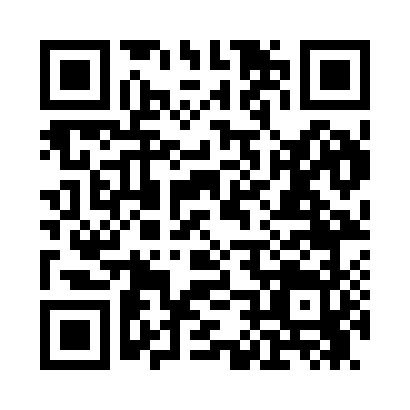 Prayer times for Shrader, Alabama, USAMon 1 Jul 2024 - Wed 31 Jul 2024High Latitude Method: Angle Based RulePrayer Calculation Method: Islamic Society of North AmericaAsar Calculation Method: ShafiPrayer times provided by https://www.salahtimes.comDateDayFajrSunriseDhuhrAsrMaghribIsha1Mon4:095:3412:474:348:009:252Tue4:095:3412:474:348:009:253Wed4:105:3512:474:348:009:254Thu4:105:3512:484:348:009:245Fri4:115:3612:484:348:009:246Sat4:125:3612:484:357:599:247Sun4:125:3712:484:357:599:238Mon4:135:3712:484:357:599:239Tue4:145:3812:484:357:599:2210Wed4:155:3812:484:357:589:2211Thu4:155:3912:494:357:589:2112Fri4:165:4012:494:357:589:2113Sat4:175:4012:494:357:579:2014Sun4:185:4112:494:357:579:2015Mon4:195:4112:494:367:569:1916Tue4:205:4212:494:367:569:1817Wed4:205:4312:494:367:559:1718Thu4:215:4312:494:367:559:1719Fri4:225:4412:494:367:549:1620Sat4:235:4512:494:367:549:1521Sun4:245:4512:494:367:539:1422Mon4:255:4612:494:367:529:1323Tue4:265:4712:494:367:529:1224Wed4:275:4812:494:357:519:1225Thu4:285:4812:494:357:509:1126Fri4:295:4912:494:357:509:1027Sat4:305:5012:494:357:499:0928Sun4:315:5012:494:357:489:0729Mon4:325:5112:494:357:479:0630Tue4:335:5212:494:357:469:0531Wed4:345:5312:494:357:469:04